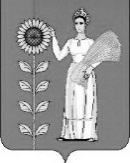 РОССИЙСКАЯ ФЕДЕРАЦИЯСОВЕТ ДЕПУТАТОВ СЕЛЬСКОГО ПОСЕЛЕНИЯ ВЕРХНЕМАТРЕНСКИЙ СЕЛЬСОВЕТ Добринского муниципального района Липецкой области38-я сессия VI созываРЕШЕНИЕ21.06.2023г.                       с. Верхняя Матренка                        № 141-рсО назначении публичных слушаний по проекту «О принятии Изменений в Устав сельского поселения Верхнематренский сельсовет Добринского муниципального района Липецкой области Российской Федерации»В соответствии с Федеральным законом от 06. 10 2003 г. № 131-ФЗ «Об общих принципах организации местного самоуправления в Российской Федерации», Положением «О порядке организации и проведения публичных слушаний на территории сельского поселения Верхнематренский сельсовет», руководствуясь Уставом сельского поселения Верхнематренский сельсовет Добринского муниципального района Липецкой области и учитывая решения постоянных комиссий, Совет депутатов сельского поселения Верхнематренский сельсоветРЕШИЛ:1.Назначить публичные слушания по проекту «О принятии Изменений в Устав сельского поселения Верхнематренский сельсовет Добринского муниципального района Липецкой области» на 21 июля 2023 года в 14-00 часов. Место проведения слушаний – сельский Дом культуры с. Верхняя Матренка, ул. Центральная, дом 34.2.Утвердить состав организационного комитета по подготовке и проведению публичных слушаний по проекту «О принятии Изменений в Устав сельского поселения Верхнематренский сельсовет Добринского муниципального района Липецкой области» (приложение № 1).3.Установить срок подачи предложений и рекомендаций по проекту «О принятии Изменений в Устав сельского поселения Верхнематренский сельсовет Добринского муниципального района Липецкой области» до 19.07.2023 года.4. Настоящее решение вступает в силу со дня его принятия.Председатель Совета депутатов сельского поселения Верхнематренский сельсовет                                       Л.И.Беляева Приложение № 1 к решению Совета депутатов сельского поселения Верхнематренский сельсовет от 21.06.2023 г. № 141-рсСОСТАВорганизационного комитета по подготовке и проведению публичных слушаний по проекту «О принятии Изменений в Устав сельского поселения Верхнематренский сельсовет Добринского муниципального района Липецкой области»№ п/пФамилия,имя, отчествоМесто работы и занимаемая должность1.Беляева Любовь ИвановнаПредседатель Совета депутатов сельскогопоселения Верхнематренский сельсовет2.Вострикова Зоя ВасильевнаДепутат Совета депутатов сельского поселения Верхнематренский сельсовет3.Матушкина Елена ВладимировнаСтарший специалист 1 разряда администрации сельского поселения Верхнематренский сельсовет4.Литвинова Надежда АлександровнаГлавный специалист - эксперт администрациисельского поселения Верхнематренский сельсовет